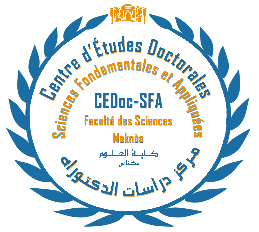 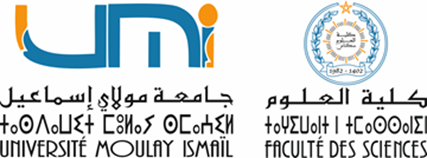 (Doctorat : D0)DEMANDE D’AUTORISATION DE SOUTENANCESignature :Nom du candidatDate et Lieu de naissanceDate de la 1ère inscription en doctoratFormation DoctoraleDisciplineSpécialitéTitre de la thèseNom du Directeur de ThèseStructure de RechercheNom du Codirecteur de ThèseStructure de RechercheLe Directeur de thèse